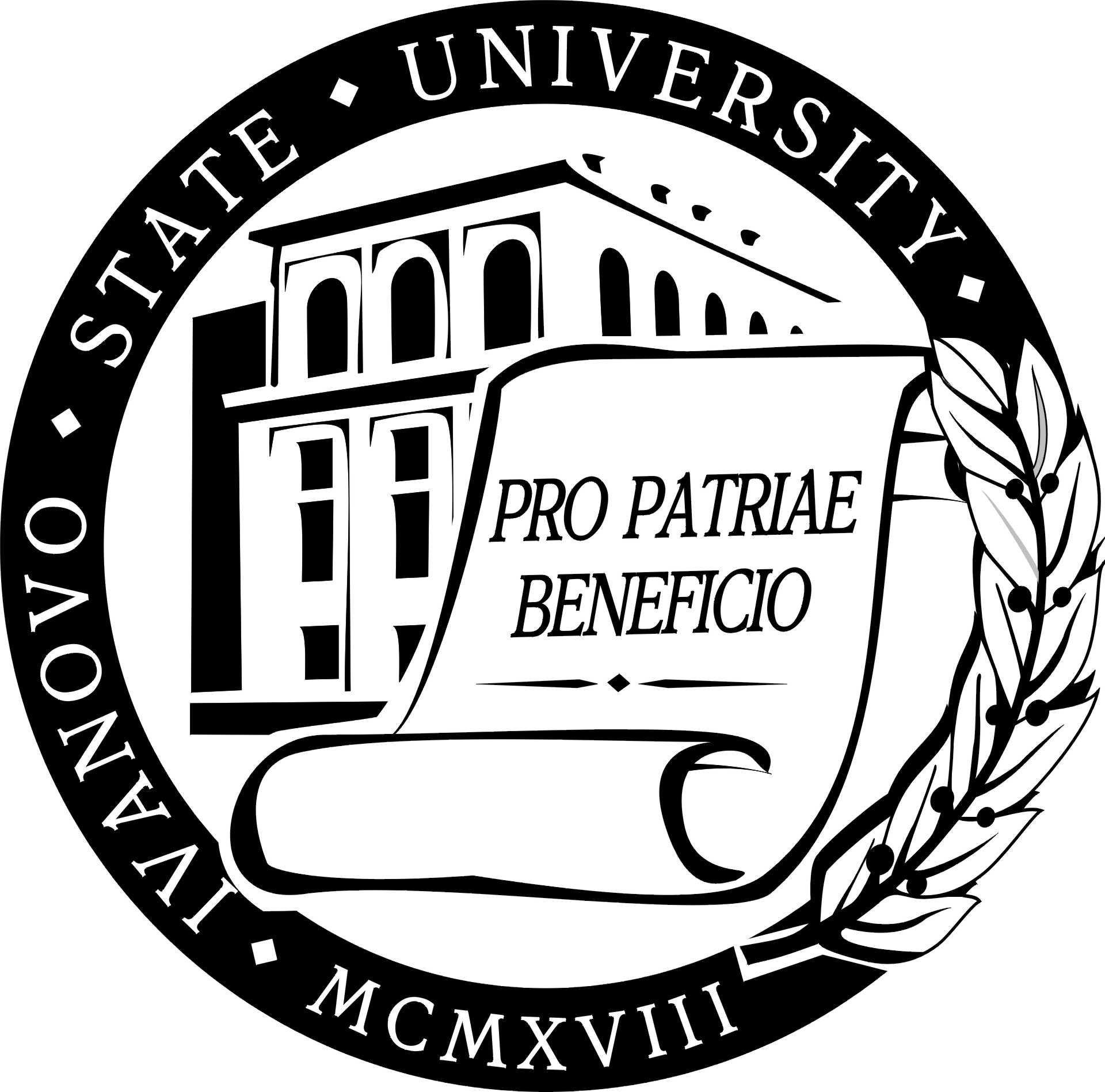 Институт гуманитарных наук ФГБОУ ВО «Ивановский государственный университет», кафедра иностранных языков объявляют о проведении межвузовской ОЛИМПИАДЫ ПО ИНОСТРАННЫМ ЯЗЫКАМ (английскому языку / немецкому языку).Олимпиада организуется для студентов 1 курса вузов г. Иваново (неязыковые направления подготовки, изучающие английский или немецкий язык).Приглашаем студентов первого курса бакалавриата и специалитета. Состязание пройдет по трем направлениям: 1) английский язык – для студентов социально-гуманитарных направлений;2) английский язык – для студентов естественно-научных направлений; 3) немецкий язык – для всех направлений подготовки. Участникам будут предложены задания, в ходе выполнения которых они смогут продемонстрировать знания в области современного английского / немецкого языка и культуры. Олимпиада состоится во вторник, 19 апреля 2022 г. в очном формате. Начало в 13.30. Сбор студентов на 1 этаже 6 учебного корпуса у турникета (ул. Тимирязева, д.5). При себе иметь паспорт и студенческий билет. Для участия необходимо заполнить google form: https://docs.google.com/spreadsheets/d/1dA1b8thyP0TeB81KggxLRLwYrRE1yLtSsi_nFvtK3_Y/edit?usp=sharingРегистрация проводится до 16 апреля 2022 г.В случае возникновения вопросов, обращайтесь по контактному адресу: kinyaz@ivanovo.ac.ru Контактное лицо: Трофименко Татьяна МихайловнаЖелаем удачи!